继续向全面循环的愿景迈进 科思创在亚太加大投资更可持续聚碳酸酯的生产能力到2026年可为亚太地区每年提供超过6万吨具有回收再生成分的聚碳酸酯，以应对强劲需求在上海开工建设公司首条物理回收专用生产线同时改造升级泰国现有生产设施通过分类、研磨、再造粒和共混等物理工艺回收再利用塑料废弃物是实现循环经济的重要路径之一。今天，科思创宣布在上海一体化基地开工建设其首条专用于聚碳酸酯回收再生材料共混生产的物理回收（MCR）生产线，旨在满足市场对消费后回收再生（PCR）产品等更可持续解决方案日益增长的需求，主要覆盖电子电气、汽车和消费品等应用领域。该生产线投资额超过2700万欧元，计划于2023年投入运营，每年可生产超过2.5万吨含有物理回收成分的高品质聚碳酸酯及合金。公司计划到2026年，将在亚太地区的回收再生聚碳酸酯供应能力提升至超过6万吨/年。“该MCR生产线是我们在践行循环经济承诺和实现2035年气候中性目标道路上迈出的振奋人心的又一步。”科思创首席商业官苏智雅（Sucheta Govil）表示，“回收利用塑料废弃物对循环经济至关重要，可有效应对全社会共同面临的重大挑战。我们将通过继续投资不断扩大和提升回收再生塑料的生产能力，引领行业生产含更高回收成分的材料。”科思创工程塑料事业部全球总裁王丽在开工仪式上表示：“为了满足下游客户对更可持续和更具循环性的解决方案快速增长的需求，我们将继续加大投资扩大生产能力。该MCR生产线是我们为此不懈努力的最新例证，表明了我们致力于在亚太，尤其是中国推动向更可持续产品转型的决心。”改造升级泰国共混工厂，服务东南亚市场科思创还将改造升级其位于泰国玛塔府基地的共混生产线，使其具备生产物理回收聚碳酸酯的能力。该改造计划将于2022年底完成，从而继续满足东南亚市场各行业对PCR聚碳酸酯产品的需求。根据目前预测，到2030年，PCR产品将占据该生产线10%的年产量。科思创工程塑料事业部全球生产运营负责人Nicolas Stoeckel博士表示：“在中国和泰国的投资项目不仅仅为了扩大产能，更重要的是提升生产回收成分更高且品质更稳定的产品的能力。亚洲是领先的PCR聚碳酸酯生产地，这些项目进一步证明了这一点。”位于上海和泰国玛塔府的这两条生产线将大幅提高科思创PCR聚碳酸酯规格模克隆® R和拜本兰® R 的产量，这些产品含有高达75%的回收成分，可减少最多50%的碳足迹，并同时满足产品性能和欧盟生态标签的要求。关于科思创：科思创是全球领先的高品质聚合物及其组分的生产商之一。依托创新的产品、工艺和方法，公司在众多领域帮助促进可持续发展和提高生活品质。科思创在全球范围为交通出行、建筑和生活起居以及电子电气等重要行业的客户提供服务。此外，科思创聚合物还应用于运动休闲、化妆品和医疗健康等领域，以及化工行业本身。  公司致力于实现全面循环，目标于2035 年实现气候中性（范围 1 和 2）。2021 财年，科思创销售额达到约159 亿欧元。截至2021年底，科思创在全球拥有50个生产基地，约17900名员工（按全职员工计算）。 您可访问www.covestro.com，从科思创新闻服务器下载本新闻稿和相关图片。使用图片时请注明来源。欲了解更多信息，请访问www.covestro.com和www.covestro.cn。科思创官方微信公众号：科思创在中国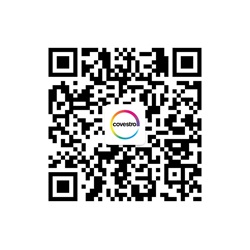 前瞻性声明本新闻稿可能包含科思创股份公司基于当前设想和预测所作的前瞻性声明。各种已知和未知风险、不确定性和其它因素均可能导致公司未来的实际运营结果、财务状况、发展或业绩与本文中所作出的估计产生实质性差异。这些因素包括在科思创官方报告中的内容，可登陆 www.covestro.com 进行查看。科思创不承担更新这些前瞻性声明或使其符合未来事件或发展的责任。